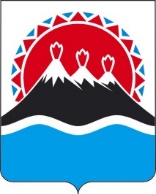 П О С Т А Н О В Л Е Н И ЕПРАВИТЕЛЬСТВАКАМЧАТСКОГО КРАЯПРАВИТЕЛЬСТВО ПОСТАНОВЛЯЕТ:1. Внести в постановление Правительства Камчатского края от 31.03.2023 № 185-П «Об утверждении положения о Министерстве культуры Камчатского края» следующие изменения:1) наименование изложить в следующей редакции:«Об утверждении положения о Министерстве культуры Камчатского края»2) в приложении 1:а) в части 25.6 слова «осуществляющие хранение музейных предметов и музейных коллекций.» заменить словами «осуществляющие хранение музейных предметов и музейных коллекций;»б) дополнить частью 25.7 следующего содержания:«25.7. утверждает порядок предоставления мер социальной поддержки многодетных семей в виде бесплатного посещения государственных музеев, выставок.»;в) в части 27.4 слова «регионального значения.» заменить словами «регионального значения;»;г) дополнить частью 27.5 следующего содержания:«27.5. утверждает порядок рассмотрения заявок на включение объектов нематериального этнокультурного достояния Камчатского края в федеральный государственный реестр объектов нематериального этнокультурного достояния Российской Федерации.».2. Настоящее постановление вступает в силу после дня его официального опубликования.[Дата регистрации] № [Номер документа]г. Петропавловск-КамчатскийО внесении изменений в постановление Правительства Камчатского края от 31.03.2023 № 185-П «Об утверждении положения о Министерстве культуры Камчатского края»Председатель Правительства Камчатского края[горизонтальный штамп подписи 1]Е.А. Чекин